Резултати шестогодишњег циклуса спровођења организованог програма скрининга рака грлића материцеКрајем 2018. године завршен је други трогодишњи циклус спровођења организованог програма скрининга рака грлића на територији 17 општина. Извештаје о спроведеним активностима достављају редовно свих 17 домова здравља укључених у организовани скрининг.Циљну групу за спровођење организованог скрининга рака грлића материце чине жене узраста 25–64 године.Одабрани показатељи реализације скрининга у првом циклусу (2013, 2014, 2015.) као и у две године другог циклуса (2016, 2017.) су:Број позваних жена: 585.120Покривеност позивима: 89,5%Број жена које су се одазвале и којима је урађен ПАП тест: 342.386Одазив на тестирање: 58,5%Обухват ПАП тестом: 52,3%Са позитивним налазом (ПАП налаз III, IV и V група) је 21.502 женеПроценат позитивних налаза ПАП теста износио је 6,2%На колпоскопију је позвано 39.174 женаHPV типизација је урађена код 2365 женаБиопсија са патохистолошким прегледом је урађена код 4472 женаБрој жена са потврђеним патохистолошким налазом рака грлића материце је 165.Укупна циљна популација (жене 25–64 године) у Републици Србији је по попису из 2012. године 2.984.095 жена.На годишњем нивоу треба прегледати око 700.000 жена.17 општина које спроводе програм организованог скрининга покривају око 32% свих жена циљне популације (25–64) у Републици, односно 653.949 жена. На годишњем нивоу треба прегледати око 220.000 жена.Обухват ПАП тестом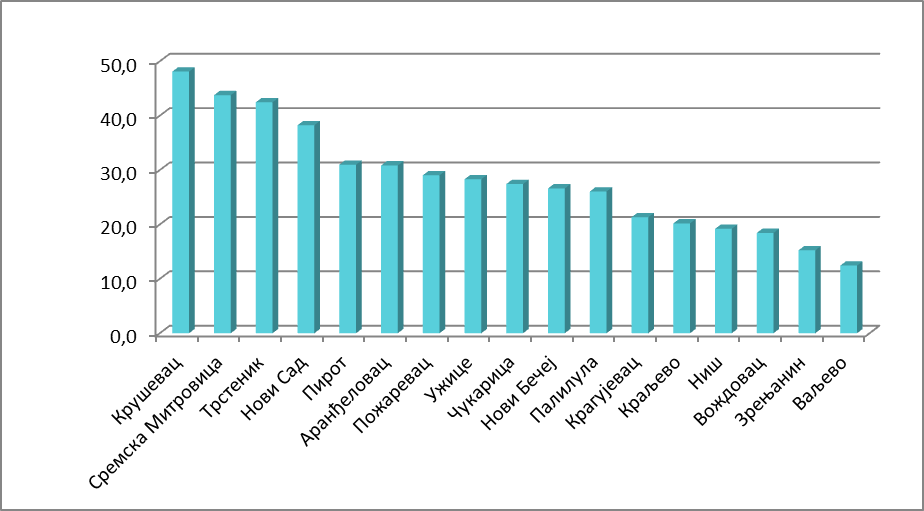 